KLASA : 003-07/20-02/13URBROJ: 2182/1-12/2-8-01-20-1Zapisnik sa 17.  sjednice Nastavničkog vijeća školske godine 2019./20. održane 3. srpnja 2020. godine u 13:30 sati.Sjednici predsjedava ravnateljica Aleksandra Acalin.Prisutno   je  35 članova Nastavničkog vijeća (popis u prilogu).Odsutno je 12 članova.Ravnateljica je utvrdila da je na sjednici prisutna većina članova Nastavničkog vijeća i da su sve odluke donesene na sjednici pravovaljane.Na početku sjednice pročitan je zapisnik s prošle sjednice Nastavničkog vijeća Medicinske škole, održane 26. lipnja 2020. Ravnateljica je predložila usvajanje zapisnika. Zapisnik je jednoglasno usvojen.Ravnateljica je predložila sljedeći dnevni red za tekuću sjednicu Nastavničkog vijeća te ga stavila na razmatranje i usvajanje:Dnevni red:Pedagoške mjereRaznoDnevni red je jednoglasno usvojen bez primjedbi.Ad. 1	Za pohvalu NV-a su učenici: 3.A-   18 učenika4.A-  11 učenikaAd.2 Troje učenika nakon završetka dopunske nastave upućeni na popravni ispit .Ravnateljica je upoznala NV da je sektorski savjetnik ASO-a izvršio uvid u naše razredne knjige (e-dnevnik) i ustanovio neke pogreške. Nastavnici kod kojih su ustanovljene pogreške upozoreni su od osobno od strane ravnateljice , a ostalima su pročitane upute kojih se treba pridržavati kako dogodine ne bi bilo sličnih propusta.Ravnateljica je pohvalila rad povjerenstva za DM i dežurne nastavnike za dobro provedene ispite Državne matureRavnateljica je najavila sjednicu NV-a za 13.7. u 9:30.Ravnateljica se prisutnima zahvalila na sudjelovanju u radu.Sjednica je zaključena u 14:10 sati.Broj stranica zapisnika: 2Zapisničar:                                                                                             Ravnateljica:-------------------------                                                                             ------------------------------Marija Urem                                                                                            Aleksandra AcalinMEDICINSKA ŠKOLA, ŠIBENIK 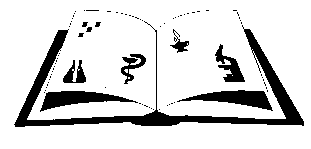 OIB:42369583179Ante Šupuka bb (p.p. 75), 22000 Šibenik  Centrala: 022/312 550    Fax: 022/331 024   ŠIFRA ŠKOLE U MINISTARSTVU: 15-081-504e-mail: ss-sibenik-504@skole.htnet.hrweb: http//medskola.skole.htnet.hr